Selling Your Minnesota Poultry ProductsDefinitions
Food facilities: restaurants, caterers, school food service, institutions, day cares, community centers, churches, hospitals, health care facilities, food shelves and food banks, grocery stores, food markets, cooperatives, bakeries, convenience stores, food stands, mobile food units, warehouses, and wholesale food processors and manufacturers.
Minnesota Rules 4626.0020 Subparts 35 and 36, https://www.revisor.leg.state.mn.us/rules/?id=4626.0020 MDA: Minnesota Department of Agriculture; www.mda.state.mn.usPoultry: "Poultry" means domesticated fowl, including chickens, waterfowl, and game birds, except doves and pigeons, which are bred for the primary purpose of producing eggs or meat.  
Minnesota Rules 1520.5200 Subpart 21, https://www.revisor.leg.state.mn.us/rules/?id=1520.5200Product of the farm: Farm products that you grow or raise on land that you “occupy and cultivate.”  Land that you “occupy and cultivate” includes land that you rent or lease, so long as you have control over the production on that land.
Constitution of the State of Minnesota, Article 13, Section 7,  https://www.revisor.mn.gov/constitution/#article_13 .
Minnesota Statute 28A.15 Subd. 2, https://www.revisor.leg.state.mn.us/statutes/?id=28A.15 Sell; sale: "Sell" and "sale" mean keeping, offering, or exposing for sale, use, transporting, transferring, negotiating, soliciting, or exchanging food; having in possession with intent to sell, use, transport, negotiate, solicit, or exchange food; storing, manufacturing, producing, processing, packing, and holding of food for sale; dispensing or giving food; or supplying or applying food in the conduct of any food operation or carrying food in aid of traffic in food whether done or permitted in person or through others. 
Minnesota Statute 34A.01 Subd. 12 (https://www.revisor.mn.gov/statutes/?id=34A.01
Types of Sales Locations and Customers
Two types of locations for sale of poultry:Your farm premises.  
Anywhere else.Two types of customers:  Individuals. These are consumers who will serve the product to members of their household and/or non-paying guests.
Food Facilities. Any entity receiving your product that is not an individual consumer buying food to serve to their household, is a food facility. Regulations for sale of your own farm-raised poultry depend mainly on who your customers are, where your sales take place, and how many birds you sell per year.Three Types of Meat Processing Plants
Custom-Exempt. These plants may be routinely inspected by an MDA inspector up to four times per year, but there is no routine inspection of animals at the point of slaughter. Some Custom-Exempt plants have a kill floor, so that animals may be brought in live to the plant. Some Custom-Exempt plants do not have a kill floor. Animals can be killed, skinned, and eviscerated on-farm and brought in to Custom-Exempt plants for processing – whether or not the plant has a kill floor. Carcasses must be clean and free of hide, dirt, manure, hair, etc., for acceptance at a custom plant.Packages of meat processed at Custom-Exempt plants will be marked “Not for Sale.”
Equal-To. These plants are under “continuous” (meaning “daily”) inspection by an MDA inspector. Animals must be brought in live to these plants. The only exception is for dangerous, un-transportable animals such as some bison or beef bulls. In that case, an MDA inspector may conduct a pre-slaughter inspection on the farm. Then the animal must be killed and bled out on the farm and then immediately transported whole to the Equal-To plant.Animals brought in for inspected processing are inspected both before slaughter (ante-mortem inspection) and after slaughter (post-mortem inspection).  Animals that pass inspection can be processed for wholesale and retail sale only within Minnesota, and the packages will be marked with an inspection symbol indicating State of Minnesota inspection.Many Equal-To plants also offer custom-exempt processing. In that case, the animal need not be inspected by the MDA inspector assigned to that plant. Packages of meat will be marked “Not for Sale.”
USDA.  These plants are under continuous inspection by a USDA inspector. Other procedures are the same as for Equal-To plants, except that meat packages will be marked with a USDA inspection symbol and can be sold either within the state or across state lines. USDA defines farm-raised game species as “non-amenable” to inspection. USDA plants will offer inspected slaughter and processing of these animals, but it is a voluntary inspection that the farmer must pay for. The USDA mark of inspection for “non-amenable” species is a triangle rather than a circle. Some USDA plants also offer custom-exempt processing. In that case, the animal need not be inspected by the USDA inspector assigned to that plant. Packages of meat will be marked “Not for Sale.”
Licensing

Usually, licensing and inspection go together. In the case of product of the farm, you are excluded from the requirement to have a license -- BUT you may still need an inspection of your facilities.Product of the farm is excluded from licensing.  If you raise the poultry yourself on land that you control (through ownership or rental or lease agreement), and you add no off-farm ingredients to it, you are not required to have a license in order to sell it.  However, inspection may be required in some cases—see Inspection section.
If off-farm ingredients (salt, spice blends, sauces, etc.) are added to the poultry products, you must have an MDA food handlers license in order to sell it.If you buy or obtain poultry from other farmers to sell or offer to customers – even if you are donating your distribution efforts – you must have an MDA food handlers license. Minnesota’s definition of “sell” includes any time a product changes hands in any way.
Some potential buyers may not be aware of what the regulations are for farmers selling poultry, and may just assume that you need a license to sell poultry raised on your farm. You can copy and use this fact sheet to help educate your buyers.  Here are two additional fact sheets that you can download and copy to help educate buyers:

Approved Sources of Meat and Poultry for Food Facilities. Minnesota Department of Agriculture, Minnesota Department of Health, University of Minnesota Extension.
http://www.mda.state.mn.us/licensing/inspections/~/media/Files/food/foodsafety/meatpoultry.ashxSale of Locally Home or Farm Raised Poultry. Minnesota Department of Agriculture, University of Minnesota Extension.
http://www.mda.state.mn.us/licensing/inspections/~/media/Files/food/foodsafety/poultrysales.ashx Some food facilities are not comfortable with buying from an unlicensed individual. If you are selling product of your farm that has been processed under inspection, you are excluded from licensing. You can request an inspection and inspection report from the MDA to verify that your operation is approved, and show that report to the buyer. 
Inspection
Usually, licensing and inspection go together. In the case of product of the farm, you are excluded from the requirement to have a license -- BUT you may still need an inspection of your facilities. Contact the MDA to ask about inspection of your facilities if you want to:Slaughter and process more than 1,000 birds per year on your farm.
Slaughter and process birds on your farm that you then transport away from the farm premises to sell; for example, at a farmers’ market.
Get birds processed under inspection at a USDA or Equal-To plant, and then transport and/or hold the birds in cold storage before selling them to customers.Call the MDA Dairy & Meat Inspection Program to find your MDA inspector:  651-201-6300Ways to get birds processed to be marketed and soldCustom-Exempt ProcessingYou must sell birds to individuals before the birds are slaughtered. Then have the slaughter and processing done at a custom-exempt processing plant, or at an inspected plant that also offers custom-exempt processing.The individual customer owns the birds before the birds go to the processing plant, and the birds are processed for that individual.There is no limit on the number of live birds a farmer can sell per year in this way.Farmers can sell live birds in this way only to individuals, not to food facilities. Food facilities cannot buy live birds that will be processed for that food facility at a custom-exempt plant. Food facilities in Minnesota must only buy poultry that has been processed under inspection at either a Minnesota Equal-To plant or a USDA plant.Minnesota Statute 31.02A Subd. 5, https://www.revisor.leg.state.mn.us/statutes/?id=31A.02
Minnesota Statute 31A.15, https://www.revisor.leg.state.mn.us/statutes/?id=31A.15 
Find custom-exempt processing plants in Minnesota:
http://www.mda.state.mn.us/en/licensing/inspections/meatpoultryegg/custom-meat-processing/customplants.aspx 
Inspected Slaughter & ProcessingHave birds slaughtered and processed under inspection at a USDA-inspected or Minnesota Equal-To inspected processing plant, and then sell the processed birds to any individual or food facility in Minnesota.If these birds are product of your farm and no off-farm ingredients are added, you are excluded from the requirement to have an MDA food handlers license. If your processor is USDA-inspected, you can also sell to individuals or food facilities in other states.If you are storing or transporting the processed birds, you need to have an MDA inspection of your cold storage and transport facilities.You can request an inspection and inspection report from the MDA to verify to buyers that your operation is approved.There is no limit on the number of birds a farmer can sell per year in this way.

Minnesota Statute 31A, https://www.revisor.leg.state.mn.us/statutes/?id=31A
Minnesota Statute 28A.15 Subd. 2, https://www.revisor.leg.state.mn.us/statutes/?id=28A.15 

Find Minnesota Equal-To processing plants:
http://www.mda.state.mn.us/licensing/inspections/meatpoultryegg/state-inspection/equal2plants.aspx
Find USDA processing plants:
http://www.fsis.usda.gov/wps/portal/fsis/topics/inspection/mpi-directory On-Farm Slaughter and Processing
You can slaughter and process poultry on your farm for sale to individual customers. This is allowed by specific exemptions in USDA and Minnesota regulations on poultry sales. The exemptions have very narrow boundaries. If you change anything about your processing and sales, you may move into a different exemption category. Check with your MDA inspector before making any changes.
Producer/Grower-1,000 Bird Exemption
You can slaughter and process up to 1,000 birds/year on your farm, in sanitary conditions, with no inspection required; as long as your customers come to your farm premises to pick up their birds. You can cut up or de-bone the birds as part of your processing.This exemption from licensing does *not* allow you to sell poultry at the farmers’ market or any other off-farm locations. All sales must take place on your farm premises.You can sell poultry to individuals only, not to food facilities.The Minnesota Department of Agriculture still has the right to inspect your farm if they receive a complaint or have reason to believe that you are processing birds in unsanitary conditions.The Minnesota Department of Agriculture requests that you register as an exempt poultry producer. There is no fee for this registration. The one-page registration form: 
http://www.mda.state.mn.us/~/media/Files/licensing/forms/ag02433eggx.pdfProducer/Grower-20,000 Bird Exemption
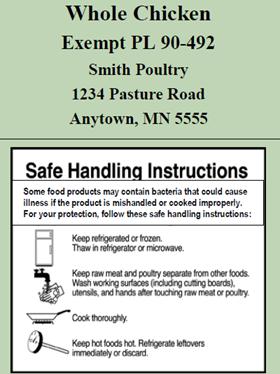 You can slaughter and process up to 20,000 birds/year on your farm, IF you have your processing set-up inspected and approved by a Minnesota Department of Agriculture inspector. You can cut up or de-bone birds as part of your processing.Under this exemption, you must label the processed birds as “Exempt P.L. 90-492” and include your name and address on the label. You must also include the safe handling statement on the label. See example label on this page.You can take the processed birds to farmers’ markets or other locations away from your farm to sell to individual customers, if the MDA inspects and approves your cold storage and transport facilities.You cannot sell, ship, or deliver the processed birds across state lines.You can sell poultry to individuals only, not to food facilities.The Minnesota Department of Agriculture requests that you register as an exempt poultry producer. There is no fee for this registration. The one-page registration form: 
http://www.mda.state.mn.us/~/media/Files/licensing/forms/ag02433eggx.pdfGuidance for Determining Whether a Poultry Slaughter or Processing Operation is Exempt from Inspection Requirements of the Poultry Products Inspection Act. April 2006. USDA-FSIS. http://www.fsis.usda.gov/wps/wcm/connect/0c410cbe-9f0c-4981-86a3-a0e3e3229959/Poultry_Slaughter_Exemption_0406.pdfPoultry Products Inspection Act. United States Code, 2014 Edition. Title 21 - FOOD AND DRUGS. CHAPTER 10 - POULTRY AND POULTRY PRODUCTS INSPECTION. Sec. 464 – Exemptions.
https://www.gpo.gov/fdsys/pkg/USCODE-2014-title21/html/USCODE-2014-title21-chap10-sec464.htm 
Inspected On-Farm Processing
If you want to slaughter and process poultry on your farm for sale to food facilities, you will need to construct a USDA or Minnesota Equal-To inspected facility on your farm. There are several inspected on-farm poultry processing facilities in Minnesota, so this is not unheard of.  Contact the MDA Dairy & Meat Inspection Program or the USDA Food Safety Inspection Service (USDA-FSIS) to begin the conversation about an on-farm inspected processing plant.Your Responsibility to Monitor Your Sales
If individual customers are buying poultry from you for their personal and household use, you as the seller bear some responsibility to notice if sales seem too large or too frequent to truly represent household use; or if it appears that a buyer might be re-selling poultry products improperly.You can sell poultry to individuals from other states, have the meat processed on the farm or as custom-exempt, and have those individuals come pick it up themselves from your farm or the custom-exempt processing plant.  Then the buyer is free to take it where they choose, so long as it is solely for their personal and household use and they are not re-selling it.
You can sell packages of inspected poultry to individuals who come to your farm, farmers’ market booth, or other sales venue. It is fine if a customer lives in another state and intends to take the poultry back home with them for their own personal or household use.  
Ask questions if individuals are purchasing farm-processed or custom-exempt poultry in quantities or frequencies that seem impossible for a household to use.  Re-selling of farm-processed or custom-exempt poultry is illegal. If you have reason to believe a customer is re-selling farm-processed or custom-exempt poultry, you can refuse to sell to that customer and contact your MDA inspector.
Ask questions if an individual is purchasing large or frequent quantities of packages of inspected poultry. Re-selling of inspected poultry is legal if the seller has the proper MDA food handlers license, but Equal-To inspected poultry cannot be sold across state lines. If you have reason to believe that a customer is improperly re-selling inspected poultry without a license, or is selling Equal-To inspected poultry across state lines, you can refuse to sell to that customer and contact your MDA inspector.
Resources 
MDA Dairy & Meat Inspection:  651-201-6300. Call this number to request an inspection, obtain contact information for the inspector who serves your area, request copies of forms, or begin a conversation about on-farm processing.MDA Website. www.mda.state.mn.us. All fact sheets and other documents are searchable using titles; see sidebar on page 2 for instructions on searching the site.USDA-FSIS District Office in Des Moines, IA: 515-727-8960 or 1-800-990-9834. Call this office to begin a conversation about constructing an on-farm USDA-inspected processing plant.Summary Table of Slaughter & Processing ScenariosSummary Table of Slaughter & Processing ScenariosSummary Table of Slaughter & Processing ScenariosSummary Table of Slaughter & Processing ScenariosSummary Table of Slaughter & Processing ScenariosSummary Table of Slaughter & Processing ScenariosCustom-exempt processing of pre-sold birdsCustom-exempt processing of pre-sold birdsInspected processing + storage/transport; 
no off-farm ingredientsInspected processing + storage/transport; 
off-farm ingredients added
On-farm processing; 
1,000-bird Producer/
Grower exemptionOn-farm processing;20,000-bird Producer/
Grower
exemptionLicenseNONONOYESNONOInspectionNONOYESYESNOYESRegister NONONONOYESYESSell at farmers’ market or community eventNONOYESYESNOYESSell via 
InternetOrders may be taken over the Internet but delivery or customer pick-up of birds must be in accordance with the regulations for the type of processing.Orders may be taken over the Internet but delivery or customer pick-up of birds must be in accordance with the regulations for the type of processing.Orders may be taken over the Internet but delivery or customer pick-up of birds must be in accordance with the regulations for the type of processing.Orders may be taken over the Internet but delivery or customer pick-up of birds must be in accordance with the regulations for the type of processing.Orders may be taken over the Internet but delivery or customer pick-up of birds must be in accordance with the regulations for the type of processing.Orders may be taken over the Internet but delivery or customer pick-up of birds must be in accordance with the regulations for the type of processing.Sell from farm premisesNONOYESYESYESYESSell to restaurantsNONOYESYESNONOSell to grocery storesNONOYESYESNONOSell to other than end consumerNONOYESYESNONODonateNONOYESYESNONOSell across state linesNO (but out-of-state customer can pick up from processor)NO (but out-of-state customer can pick up from processor)YES **ONLY IF USDA processingYES**ONLY IF USDA processingNO (but out-of-state customer can pick up at the farm & transport)NO (but out-of-state customer can purchase & transport)Label
NONOYESYESNOYESPackage
YESYESYESYESYESYESCharge sales taxNONONONONONOSampling & demoNOYES. See the sampling exemption, M.S. 28A.151.
https://www.revisor.leg.state.mn.us/statutes/?id=28A.151You must have an adequate system for cooking and sanitation in order to protect public health.YES. See the sampling exemption, M.S. 28A.151.
https://www.revisor.leg.state.mn.us/statutes/?id=28A.151You must have an adequate system for cooking and sanitation in order to protect public health.YES. See the sampling exemption, M.S. 28A.151.
https://www.revisor.leg.state.mn.us/statutes/?id=28A.151You must have an adequate system for cooking and sanitation in order to protect public health.YES. See the sampling exemption, M.S. 28A.151.
https://www.revisor.leg.state.mn.us/statutes/?id=28A.151You must have an adequate system for cooking and sanitation in order to protect public health.YES. See the sampling exemption, M.S. 28A.151.
https://www.revisor.leg.state.mn.us/statutes/?id=28A.151You must have an adequate system for cooking and sanitation in order to protect public health.MDA jurisdictionYESYESYESYESYESYES